           Nr.  551  /  25.03.2021Planul de şcolarizare  pentru anul şcolar 2022-2023Clasa pregătitoareDIRECTOR,                                                              SECRETAR,     L.Ș.      Prof.  LENUȚA  TĂNASE                                             Carmen   PANDEAȘCOALA  GIMNAZIALĂ “DRAGOȘ  MARIN”ȘTEFAN CEL MARE – CĂLĂRAȘIStrada Şcolii, nr. 30  CIF 23741020; Cod  poştal  917245Tel/Fax .   0242 530056Adresă  mail: scoalastefancelmarecl@yahoo.com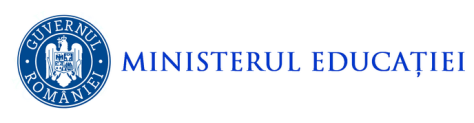 Nr. crt.Denumire unitateLocalitate/JudețClasa pregătitoareClasa pregătitoareClasa pregătitoareNr. crt.Denumire unitateLocalitate/JudețNr. clase aprobate / Capacitate  locuriLocuri rezervate circumscripţiei1.ŞCOALA  GIMNAZIALĂ"DRAGOŞ  MARIN"ŞTEFAN CEL MARE / CĂLĂRAȘI1 / 2222 